XXXXXDEPARTAMENTO DE XXXXXCONSORCIO CENTRO DE INVESTIGACIÓN BIOMÉDICA EN RED (CIBER)mail@ciberisciii.esInstituto de Salud Carlos III | C/ Monforte de Lemos 3-5. Pabellón 11 | 28029 Madrid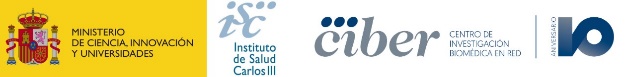 AVISO SOBRE CONFIDENCIALIDAD:Este mensaje y sus anexos se dirige exclusivamente a su destinatario y puede contener información privilegiada o confidencial. Si no es vd. el destinatario indicado, queda notificado de que la utilización, divulgación y/o copia sin autorización está prohibida en virtud de la legislación vigente. Si ha recibido este mensaje por error, le rogamos que nos lo comunique inmediatamente por esta misma vía y proceda a su destrucción.This message is intended exclusively for its addressee and may contain information that is CONFIDENTIAL and protected by professional privilege. If you are not the intended recipient you are hereby notified that any dissemination, copy or disclosure of this communication is strictly prohibited by law. If this message has been received in error, please immediately notify us via e-mail and delete it.